FLOTTILJOMRÅDETS KAMRAT- OCH VETERANFÖRENING HALMSTAD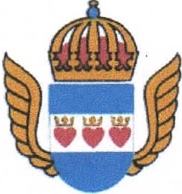 (F14, FVHS, FMHS, FMTS, FOHS, MHS H)Protokoll FKVF årsmöte ons 8 mars 2023Mötets öppnandeÖppnade Ordföranden Hans Hansson årsmötet och hälsade 35 st närvarande medlemmar välkomna till vårt fysiska möte.Mötet inleddes med att Pär Cederqvist höll ett uppskattat föredrag om ”Mitt liv i luften”.Parentation över avlidna medlemmarPåkallade Ordföranden en tyst minut för under verksamhetsåret avlidna medlemmarVal av ordförande och sekreterare för årsmötet Valdes Hans Hansson respektive Thomas EricssonVal av justerare/rösträknare Valdes Stefan Gustafsson och Ralf WallanderÅrsmötet utlyst enligt stadgarnaFastställdes att årsmötet var utlyst enligt stadgarnaFastställande av dagordning Godkändes dagordningenPropositioner, motioner och fullmakterEn proposition fanns från styrelsen, om höjning av medlemsavgiften med 50 kr inför 2024. Årsgiften blir då 200 kr/medlem.Godkändes propositionenProtokoll från årsmötet 2022 Godkändes och lades till handlingarnaKassörens rapport från verksamhetsåret 2022Alla delar gicks igenom och inga synpunkter förekom.Godkändes kassarapporten och lades till handlingarna10. RevisionsberättelsenFöredrogs av Stefan Gustafsson och godkändes utan anmärkningar11. Styrelsens årsberättelse från verksamhetsåret 2022 Upplästes av Ordföranden och godkändes12.	Ansvarsfrihet för styrelsenFirmatecknare Ordföranden och kassören var för sigBeviljades ansvarsfrihet för Styrelsen13. Verksamhetsplan 2023- Förslag till verksamhet- Förslag till budgetGodkändes och lades till handlingarna14. Val av Föreningsordförande för verksamhetsåret 2023Valdes Hans Hansson15. Val av styrelseledamöterFörbandsrepresentanter 1 årFörbandsförvaltare Anders Heinegård - Myndighetsrepresentant FMTSRegementsförvaltare Thomas Grevholm - Representant MHS HValdes dessa utanför styrelsen och kallas vid behov2 årOmval av:Per OlinJan HjelmValdes samtliga enligt förslagNyval av ledamot för 2 årGreger Lönnergård16. Val av revisorerRevisorerStefan GustafssonRalf WallanderValdes dessaEnligt Stadgarna skall styrelsen bestå av Ordförande samt minst 7 och högst 9 övriga ledamöter17. Val av valberedningValberedningTommy SöderbergJack DahlbergValdes dessa18. Fastställande av årsavgift för 2024Förändrad d v s 200 kr/år19. Traditionsvård – orienteringHans Hansson redogjorde för verksamheten. Översyn av inventarier görs fortlöpande. Beträffande lokalfrågan, har föreningen inom området fått ny lokal av myndigheten. Inflyttning i nya lokalen skall vara genomförd senast 1 aug 2023. Föreningen har också hittat ett nytt spår om en eventuell lokal utanför området20. Veteranfrågor – orienteringOrdföranden Hans Hansson orienterade om status, och inget nytt fanns21. Kamratbladet – orienteringOrdföranden meddelade att det kommer att komma ut 2 nr/år, som tidigare. Styrelsen har en idé om att utöka utgivningen med 2 digitala nr/år. Redaktionsmötena kommer framledes att förenklas, utan att ledamöterna behöver träffas lika frekvent22. Övriga frågorThomas Ericsson framförde status om medlemsläget. För närvarande har föreningen 181 medlemmar. En ökning med 8-10 st sedan förra året, trots en del avlida. Uppdatering har skett under c:a 1 år, och tyvärr saknas fortfarande 37 st obetalda medlemsavgifter. Dessa kommer att kontaktas i de fall där det går, och därefter kommer de som inte betalat då, att strykas ur registret. 4 st har enbart betalt, men inte uppgivit vem det kommer ifrån, eller vad det är för något. Medlemsavgiften skall vara betald för årsskiftet året tidigare. Inget inbetalningskort skickas ut, utan meddelas via Facebook och i tidningen.Hans Hansson meddelade att vi är välkomna till SFF tors 20 april 2023 kl 17.30 på Västergök. Stf Flygvapenchefen Brigadgeneral Tommy Petersson kommer då att berätta om var FV står i dag. Blänkare finns på Facebook, och anmälan kan ske till SFF direkt till Per Kruse på mobil 073-0515878 eller e-post pksffhalland@outlook.com Ordföranden berättade lite grand om vad som ligger närmast i tiden för FKVF Halmstad. 23. Mötes avslutandeOrdföranden tackade för ett givande möte, och vände sig speciellt till föredragshållaren Pär Cederqvist för ett mycket uppskattat föredrag, och ser med tillförsikt fram emot det kommande verksamhetsåret, och riktade ett stort tack till alla som på olika sätt bidragit till föreningens framgångar.Avslutningsvis bjöds alla deltagare på ärtsoppa, pannkakor och kaffe. Det minglades och berättades gamla minnenHalmstad 2022-03-08Vid anteckningarna			Justeras			Justeras		Thomas Ericsson			Stefan Gustafsson		Ralf Wallander